«Оперативное предупреждение»Доводим до Вашего сведения, что по уточненным данным Мордовского центра по гидрометеорологии и мониторингу окружающей среды - филиала федерального государственного бюджетного учреждения «Верхне - Волжское управление по гидрометеорологии и мониторингу окружающей среды» (Мордовский ЦГМС - Филиал ФГБУ «ВЕРХНЕ-ВОЛЖСКОЕ УГМС»): На территории Республики Мордовия 30 января 2018 года прогнозируются неблагоприятные метеорологические явления, связанные с метелью, снежными накатами, порывами южного ветра до 20 м/с.Предупредительные меры по контролю над обстановкой:Председателям КЧС и ОПБ городского округа Саранск и муниципальных районов республики рекомендуется:обеспечить выполнение комплекса превентивных мероприятий;оперативно довести информацию до глав муниципальных образований, руководителей объектов, на которых существует угроза возникновения аварийных ситуаций, населения;привести силы и средства постоянной готовности муниципальных звеньев ТП РСЧС в режим «Повышенная готовность»;организовать информирование населения, с размещением информации на официальных сайтах администраций муниципальных образований.Рекомендуемые мероприятия:Органам исполнительной власти, органам местного самоуправления, организациям (в пределах своих компетенций и полномочий):довести прогноз возникновения ЧС до председателей КЧС, всех служб района, организаций и учреждений муниципального звена ТП РСЧС, сельских и городских поселений;обеспечить доведение данной информации до населения, в том числе через средства массовой информации, разместить на официальных сайтах;проинформировать руководителей сельскохозяйственных предприятий о возможности повреждения сельскохозяйственных культур;уточнить План действий по предупреждению и ликвидации ЧС, в соответствии с которым привести в готовность силы и средства соответствующих аварийных служб;усилить контроль за обстановкой по линии дежурно-диспетчерских служб, обеспечить немедленное прохождение информации и докладов;провести предупредительные мероприятия по снижению возможного ущерба от ЧС;при возникновении экстренных ситуаций (происшествий) немедленно информировать старшего оперативного дежурного ФКУ «ЦУКС ГУ МЧС России по Республике Мордовия».Для предупреждения ДТП, крупных автомобильных аварий и заторов на дорогах: обеспечить контроль готовности спасательных служб к реагированию на происшествия;обеспечить своевременное информирование участников дорожного движения о погодных условиях;обеспечить своевременное реагирование дорожных служб в соответствии с полученным прогнозом и предупреждением об ухудшении погодных условий.В целях предупреждения возможных перебоев в работе систем жизнеобеспечения населения:Оперативным группам администраций муниципальных образований республики организовать и провести обход (осмотр) воздушных линий электропередач высокого и низкого напряжения, питающих объекты жизнеобеспечения населения, устранить провисы проводов, где они больше требований ПУЭ;Проверить готовность резервных источников питания находящихся на социально-значимых объектах с круглосуточным пребыванием людей;Провести разъяснительную работу с населением об ограничении выходов вне населенных пунктов;Должностным лицам администраций, ЖКХ осуществлять контроль в ночное время суток за работой объектов водоснабжения, газоснабжения и энергоснабжения;Проверить и обеспечить готовность системы оповещения, средств связи и управления, в том числе дублирующих, автономных источников энергоснабжения, в первую очередь в лечебных учреждениях и критически важных для инфраструктуры экономики объектах;Организовать круглосуточное дежурство аварийно-восстановительных бригад;Усилить контроль за обстановкой по линии дежурно-диспетчерских служб, обеспечить немедленное прохождение информации и докладов;Создать аварийный запас топлива для аварийно-восстановительных бригад.Населению рекомендуется:Рекомендации для населения во время гололеда и гололедице на дорогах.Рекомендации пешеходам.Если в прогнозе погоды дается сообщение о гололеде или гололедице, примите меры для снижения вероятности получения травмы. Подготовьте малоскользящую обувь, прикрепите на каблуки металлические набойки или поролон, а на сухую подошву наклейте лейкопластырь. Передвигайтесь осторожно, не торопясь, наступайте на всю подошву, учитывая неровности поверхности. Пожилым людям рекомендуется использовать трость с резиновым наконечником или специальную палку с заостренными шипами. Если Вы поскользнулись, присядьте, чтобы снизить высоту падения. Рекомендации водителям.Водителям рекомендуется быть предельно осторожными и внимательными. Неопытным водителям необходимо воздержаться от поездок за рулем автомобиля. Прежде чем выехать на трассу, необходимо убедиться в соответствии состояния резины к условиям дорожного покрытия. При движении необходимо соблюдать скоростной режим, управлять транспортным средством осторожно, учитывая при этом интенсивность движения, особенности и состояние транспортного средства и груза, дорожные и природные условия, в частности видимость в направлении движения. Водителям следует уделять внимание техническому состоянию автомобиля, особенно тормозной системе, состоянию шин и соответствию ее сезону, вся оптика должна быть в рабочем состоянии:- начинать движение следует плавно, трогаться с места на низкой передаче на малых оборотах;- двигаться со скоростью, обеспечивающей безопасность в местах с оживленным движением, возле школ, на перекрестках и мостах, а также на поворотах и спусках;- при движении сохранять более длинную, чем обычно, дистанцию между транспортными средствами, так как тормозной путь на скользкой дороге значительно увеличивается;- следует выбирать путь для правых и левых колес с одинаковой поверхностью дороги;- разгон машины для переключения передачи производить только на прямых участках дороги;- во избежание заноса не делать резких маневров, если автомобиль занесло при торможении, необходимо быстро ослабить торможение, и поворотом руля в сторону заноса выровнять автомобиль;- для остановки автомобиля снизить скорость движения, остановку производить на прямом и ровном участке дороги.Рекомендации для населения при сильном ветре.Уберите хозяйственные вещи со двора и балконов, уберите сухие деревья, которые могут нанести ущерб вашему жилищу.Машину поставьте в гараж, при отсутствии гаража машину следует парковать вдали от деревьев, а также слабо укрепленных конструкций.Находясь на улице, обходите рекламные щиты, шаткие строения и дома с неустойчивой кровлей.Избегайте деревьев и разнообразных сооружений повышенного риска (мостов, эстакад, трубопроводов, линий электропередач, потенциально опасных промышленных объектов).При необходимости обращайтесь по телефонам: «01» (со стационарных аппаратов), «112» (с мобильных аппаратов).Заместитель начальника (старший оперативный дежурный) ФКУ «ЦУКС ГУ МЧС России по Республике Мордовия»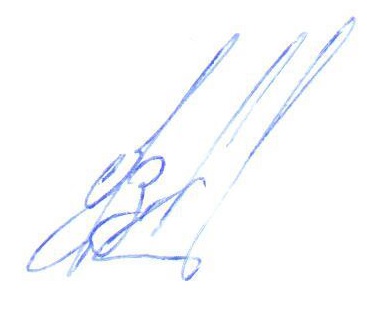 подполковник внутренней службы	          		                                 В.В. Ларинисп.: Шерстнев С.А.тел: 8(8342) 57-02-79ВЦСС: 3-61-50-727файл: оперативное предупреждениеРуководителям территориальных органов федеральных органов исполнительной власти Республики Мордовия;Руководителям органов исполнительной власти Республики Мордовия;Главам муниципальных образований Республики Мордовия;Руководителям организаций и предприятий, расположенных на территории Республики Мордовия________________________________согласно расчёту рассылки